			Rosario, … de ……. de 2019Ref: Convocatoria Extraordinaria Movilidad Estudiantil Internacional 2019/2020Sr. Decano FAPyDMg. Arq. Adolfo del RíoS/D -------------------------FirmaAclaración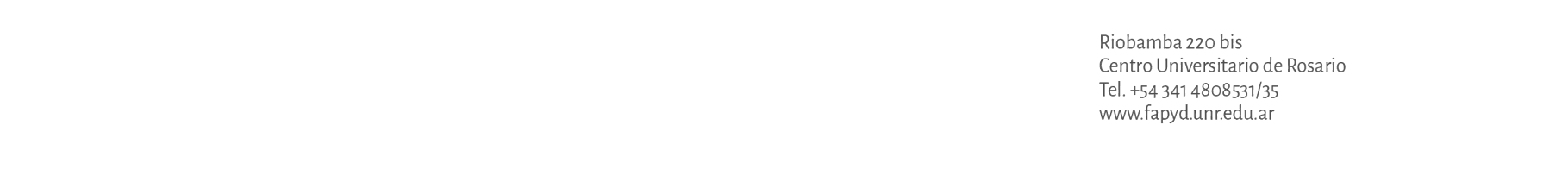 Cuerpo de texto: Carta motivación (formato y cantidad de palabras libre)